Муниципальное бюджетное общеобразовательное учреждение Гимназия №3Конкурсная программа  «Дорожная азбука»Внеклассное мероприятие для 5 классов.  Октябрь 2012гучитель русского языка и литературыСолодухина Светлана Васильевнаг. Грязи 2012 Цель: пропаганда правил дорожного движения среди детей.   ПрезентацияЗадачи: Проверить и закрепить навыки выполнения основных правил поведения обучающимися на улице, дороге.Воспитывать интерес и уважение к общему закону дорог и улиц.Развивать внимание, активность, дисциплинированность, ответственностьДомашнее задание : -повторить правила дорожного движения;-повторить значения дорожных знаков;-создать презентации «История светофора», «История автомобиля».Ход мероприятияВедущий:  Здравствуйте, дорогие друзья!Ведущая: Добрый день, участники конкурсной программы «Дорожная азбука»!Ведущий:  По дорогам и улицам днем и ночью, в жару и стужу движутся транспортные средства. Едут легковые и грузовые автомобили, автобусы, троллейбусы, мчатся мотоциклисты, катят велосипедисты. С каждым годом транспортных средств становится все больше. Повышается интенсивность движения. Обстановка на дорогах становится все сложнее.Ведущая: По данным статистики, каждый год в России в дорожно - транспортных происшествиях гибнут около 30 тысяч человек. Основные причины дорожных происшествий с участием пешеходов - это переход проезжей части в неустановленном месте и выход на проезжую часть перед близко идущим транспортом.Ведущий: Сегодняшняя конкурсная программа покажет, насколько хорошо вы владеете «дорожной азбукой»: знаете правила дорожного движения, умеете расшифровать дорожные знаки, а также насколько вы наблюдательны, находчивы и активны.Ведущая:  Итак, приветствуем команды!Ведущий:  Команда «Гаишники»!(Приветствие команды)Ведущая:  Команда «Тормозной путь»!(Приветствие команды)Ведущий:  А теперь приступим к нашей конкурсной программе. Просмотр презентации     Конкурс 1. Разминка «Ответь правильно»II. Разминка  . «Отгадайте знаки дорожного движения»Можно встретить знак такой
На дороге скоростной,
Где больших размеров яма
И ходить опасно прямо,
Там где строится район,
Школа, дом иль стадион.(Движение пешеходов запрещено)В белом треугольнике
С окаемкой красной
Человечкам-школьникам
Очень безопасно.
Этот знак дорожный
Знают все на свете:
Будьте осторожны,
На дороге … (Дети)Красный круг, прямоугольник
Знать обязан каждый школьник:
Это очень строгий знак.
И куда б вы не спешили
С папой на автомобиле,
Не проедете никак.(Въезд запрещен)Тихо ехать нас обяжет,
Поворот вблизи покажет
И напомнит, что и как
Вам в пути... (Дорожный знак)Знак дорожный на пути
Путь железный впереди.
Но загадка в знаке есть:
Чем опасен переезд?(Железнодорожный переезд без шлагбаума)И, шагая по дорогам,
Не забудьте, малыши:
Край дороги – пешеходам,
Остальное – для ... (Машин)Под этим знаком, как ни странно,
Все ждут чего-то постоянно.
Кто-то сидя, кто-то стоя…
Что за место здесь такое?(Место остановки автобуса)Перемолвились машины:
Остудить пора бы шины,
Остановимся, где сквер!
Но вмешалась буква «Эр»:
Только я могу решить,
Где стоянку разрешить!(Место стоянки)Что за «зебра» на дороге?
Все стоят, разинув рот,
Ждут, когда мигнёт зелёный.
Значит, это – ... (Переход)Что за знак такой висит?
– «Стоп!» – машинам он велит. –
Переход, идите смело
По полоскам черно-белым.(Пешеходный переход)Под дорогою нора.
Кто быстрее всех смекнет,
Почему по ней с утра
Ходят люди взад-вперед?(Подземный пешеходный переход)Днем и ночью я горю,
Всем сигналы подаю.
Есть три сигнала у меня.
Как зовут меня друзья?(Светофор)За каждый правильный ответ команда получает балл. В конце игры побеждает команда, набравшая наибольшее количество баллов.Ведущая:  Каждой команде поочередно будут заданы вопросы. За правильный ответ -1балл.         Вопросы:1.  Какие 100 букв могут останавливать движение транспорта?    (Сто «п») 2. Где можно кататься на роликах?  ( На любой поверхности, но обязательно далеко от транспортных средств и скопления пешеходов). 3. С какого возраста, согласно Правилам дорожного движения, разрешено управлять велосипедом при движении по дорогам?    (Не моложе 14 лет). 4. Кто должен выполнять требования Федерального Закона «О безопасности дорожного движения»? (Все граждане на территории России).Ведущий:   Отгадайте загадку:Красный круг и треугольник,          Синий четырехугольник,          Помогаем, запрещаем,          Про дорогу все мы знаем,          Где опасность, где овраг          А зовемся просто...(знаки).             Конкурс 2  Аукцион «Дорожные знаки»Ведущая:  Командам раздаются наборы из нескольких дорожных знаков, которые они должны «выкупить», т.е. правильно назвать.   За каждый правильно названный знак -1балл. 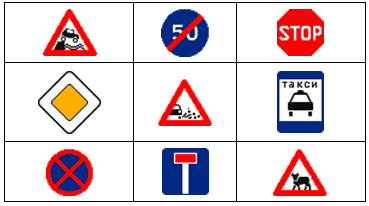  Названия знаков слева направо сверху вниз:Выезд на набережнуюКонец зоны ограничения минимальной скоростиДвижение без остановки запрещеноГлавная дорогаВыброс гравияМесто стоянки легковых таксиОстановка запрещенаТупикПерегон скота            Конкурс 3. «Придумай знак»Ведущая:        Пешеход или водитель,                         Все должны мы понимать,                         Коль под знаком вы стоите,                          Его надо соблюдать!Ведущий:      Кажется, учли возможность                       Всяких случаев в пути.                       Но, оказалось, даже можно                       Новыый знак изобрести.Ведущая: А сейчас задание такое: придумать новый дорожный знак и прорекламировать его.Команда 1.     Знак «Нет! Разговорам за рулем по мобильному телефону»!Команда 2.     Знак «Осторожно, двоечники»!           Конкурс 4. «Марки автомобилей»Ведущая:  Этот конкурс для любопытных, а именно для тех, кто знает, как выглядят эмблемы популярных и не очень известных марок автомобилей. Вам на слайдах будут демонстрироваться эмблемы автомобилей, ваша задача - на листочках написать марки машин.            Конкурс 5. Конкурс презентацийКоманда 1.   «История светофора» Команда 2. «История первого автомобиля»          Конкурс 6. Конкурс капитановЗадание: Перечислите группы дорожных знаков.Ответы:-запрещающие;-предупреждающие;-знаки приоритета;-информационные;-знаки сервиса.Ведущий:      Нарушитель — это плохо,                      Он — опасность на дорогах.                      Нарушитель нарушает,                      И здоровье подвергает                       Он опасности всех граждан!Ведущая:      Вот об этом помнить надо!                      Так что вот вам кодекс правил,                      Будете сдавать экзамен!         Конкурс 7. Тест по ПДД-4-     У этого теста 2 варианта ответов: а) да; б) нет.Поэтому в бланке ответов напротив номера вопроса выставляется соответствующая ответу  буква.ТЕСТ:1. По тротуару человек ведет велосипед. Является ли он пешеходом?2. Входит ли обочина в проезжую часть?3. Обязательно ли водителю пристегиваться ремнями безопасности при передвижении в городе?4. Разрешается ли движение на желтый мигающий свет светофора?5. Возможно ли движение на сочетание красного и желтого сигналов светофора?6. Необходимо ли включение на ТС ближнего света в светлое время суток при движении в колонне?7. Разрешено ли применять звуковые сигналы в населенных пунктах?8. Если вам исполнилось 11 лет, имеете ли вы право ехать в автомобиле на переднем сиденье рядом с водителем?9. Вам исполнилось 13 лет. Имеете ли вы теперь право ездить на велосипеде по проезжей части?10. Разрешено ли обучаться езде на автомобиле с 16 лет?Ключ к тесту.    1-а; 2-б; 3-а; 4-а; 5-б; 6-а; 7-б; 8-б; 9-б; 10-а.Ведущая:    Ребята, наша конкурсная программа завершается. Чья же команда набрала наибольшее количество баллов?Подведение итогов.Ведущие:     Пусть всегда сияет солнце,                     Пусть всегда мы слышим смех.                     Пусть в нашем селении                     Дороги будут безопасней всех.